היפר קישור בוורדיצירת לחצן טקסטואלי או תמונה המוביל ל"מקום" אחר, ניתן להפנות ל:לאתר אינטרנט
מחייב https:// או http:// על מנת לציין לוורד שמדובר בתאר אינטרנט "מחוץ למחשב"
לחיצה על הקישור תפתח את דפדפן ואתר האתר אליו הפננו את המשתמש.לקובץ חיצוני
קובץ במחשב, כגון אקסל, תמונה, או PDF
בלחיצה המחשב יפתח את התוכנה הרלוונטית ובתוכה את הקובץ המדוברמיקום במסמך
מיקום במסמך מוגדר ע"י הוספת סימניה (שם הנקודה במסמך)
בלחיצה המשתמש "יקפוץ" אל הנקודה הרלוונטית בעמודקובץ חדשלכתובת מייל
הפניית המשתמש לכתובת מייל, לחיצה על הקישור תפתח את תוכנת הדואר ברירת המחדל כגון אאוטלוקלהוספת קישור:יש לסמן אובייקט במסמך (טקסט, תמונה וכד')תפריט הוספה -> היפר קישור או לחילופין Ctrl + K

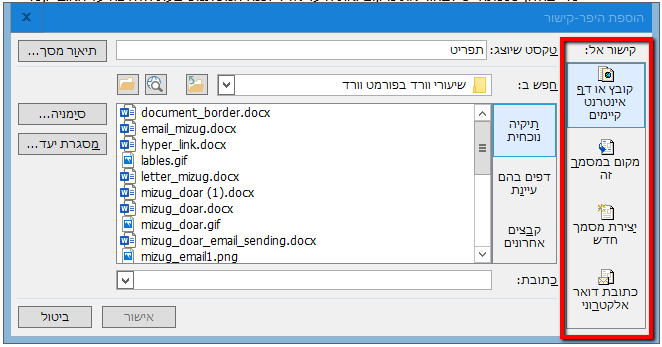 בחלון שנפתח יש לבחור את מיקום ואת היעד אליו יופנה המשתמש בעת הלחיצה על האובייקט:
קובץ או דף אינטרנט:
במקרה ומעוניינים להפנות אל קובץיש לנתב אל הקובץ הרצויה בה נמצא הקובץ.יש לסמן את הקובץ -> אישורהנייה אל אתר אינטרנט:יש לסמן את שורת הכתובת בשדה "כתובת"

ולהקליד את כתובת האתר הרצוי לדוגמא:
https://www.ynet.co.il
* או לחילופין להדביק את כתובת עמוד האינטרנט מזיכרון הלוח.
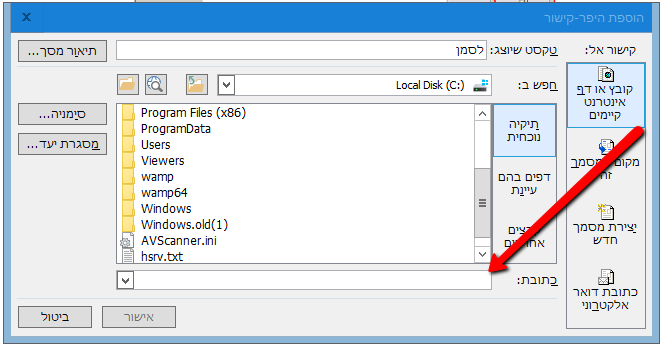  מיקום במסמך זה: יש לבחור את שם הסימניה הרצויה או לחילופין מיקום ברירת מחדל.
כתובת דואר אלקטרוני:יש להקליד דואר אלקטרוני בתיבת "דואר אלקטרוני"
* אם מעוניינים את הנושא של המכתב.

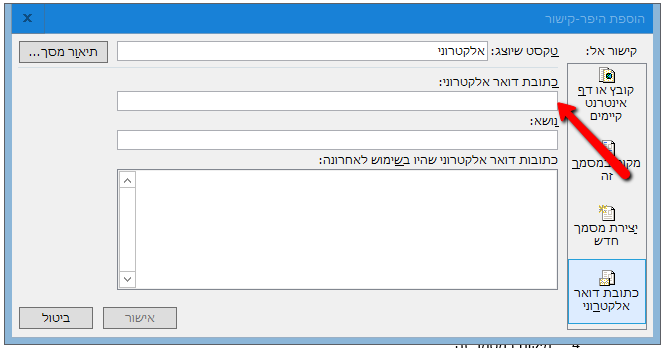 ליצירת "מיקום במסמך זה" יש להציב ולהוסיף סימניות לאורך המסמך ע"י:יש להציב את סמן הטקסט במקום הרצוי במסמךתפריט "הוספה" -> "סימניה"

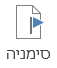 בחלון שנפתח יש להקליד שם לסימניה ללא רווחים
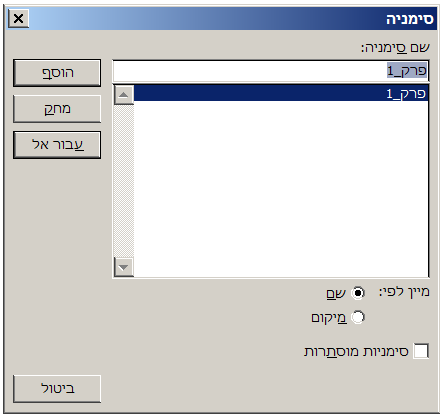 לשימוש בנקודות הסימנייה יש להגדיר בחלון ההיפר קישור "מקום במסמך זה" ולבחור את שם הסימנייה הרצויה…